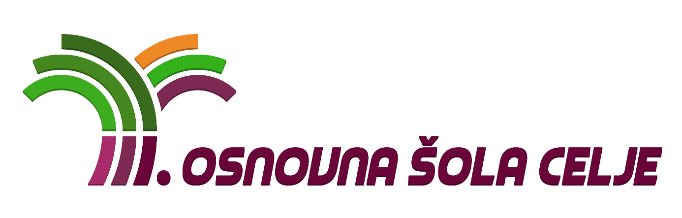 PROŠNJA ZA PRIHAJANJE V ŠOLO S KOLESOMIme in priimek starša/skrbnika: ______________________________________ Telefon: __________________ Naslov: ___________________________________________________________________________________Ime in priimek učenca: ______________________________ Razred: ________ Datum rojstva: ____________ Starši učenca/ke prosimo, da se sinu/hčeri v šolskem letu 2020/21 dovoli prihajanje v šolo s kolesom.Starši učenca/ke izjavljamo, da smo seznanjeni s Pravili hišnega reda in Vzgojnega načrta III. OŠ Celje, ki opredeljujeta možnost prihajanja v šolo s kolesom in da se z določili obeh dokumentov strinjava.Prav tako izjavljamo, da ima naš sin/hči:opravljen izpit iz varne vožnje s kolesom;ustrezno in tehnično povsem izpravno kolo;zaščitno čelado za kolo, ki jo ima vedno s sabo in jo uporablja;varno kolesarsko pot v šolo, ki mu/ji je dobro znana. Izjavljamo tudi: da bomo redno in vestno opravljali varnostni pregled kolesa, s katerim se sin/hči vozi v šolo;da bomo odhod v šolo s kolesom sinu/hčeri dovolili le ob za to primernem vremenu;da smo od šole oddaljeni vsaj 500 metrov;da prevzemamo odgovornost za ustrezno tehnično zavarovanje kolesa pred krajo;da bomo sina/hčero tudi sami spodbujali k varni vožnji in striktnemu upoštevanju cestno-prometnih podpisov;da se bomo ob kršitvi katerih koli pravil ali določil glede vožnje s kolesom v šolo strinjali z začasno ali stalno ukinitvijo dovoljenja za prihajanje v šolo s kolesom.Datum: ___________________			Podpis starša/skrbnika: _______________________________Ta dokument se podpiše v dveh izvodih. En izvod obdržijo starši, drugega vrnejo razredniku, ki ga hrani do konca šolskega leta.